Unit A2Algebraic manipulationYear 7 Road MapYear 7 Road MapYear 7 Road MapYear 7 Road MapIn this unit you will learn about Algebra. S: SupportC: CoreE: ExtensionDifferentiationLearning Goals/Outcomes/Content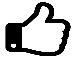 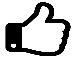 SWrite an expression from statements and vice versa (A3.2)SDistinguish between terms and expressions (A3.2, S C E Simplify algebraic expressions by collecting like terms (A3.2, A4.2)S C EMultiply together two simple algebraic expressions, e.g., 2a × 3b;  (A4.2)S C EExpand single brackets. E.g. 5(x + 3) (A3.2, A4.2, A5.2) S C EForm algebraic expressions to represent the area, perimeter, volume and surface area of shapes (A3.2   C EExpand simple brackets and simplify the outcome (A4.2, A5.2)        EFactorise simple algebraic expressions       EExpand the product of two linear brackets.S C ESolve a variety of problems involving algebraic manipulations 